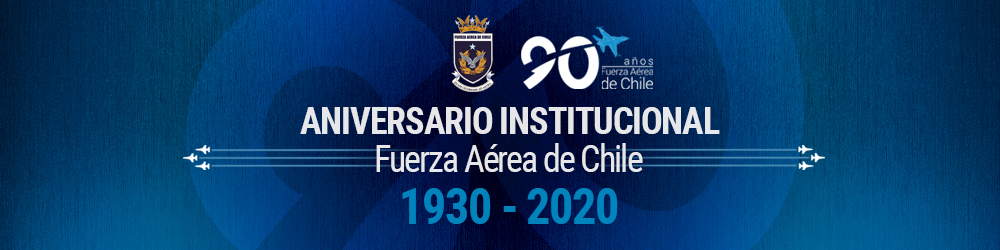 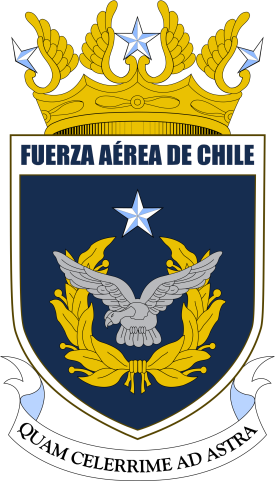 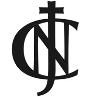 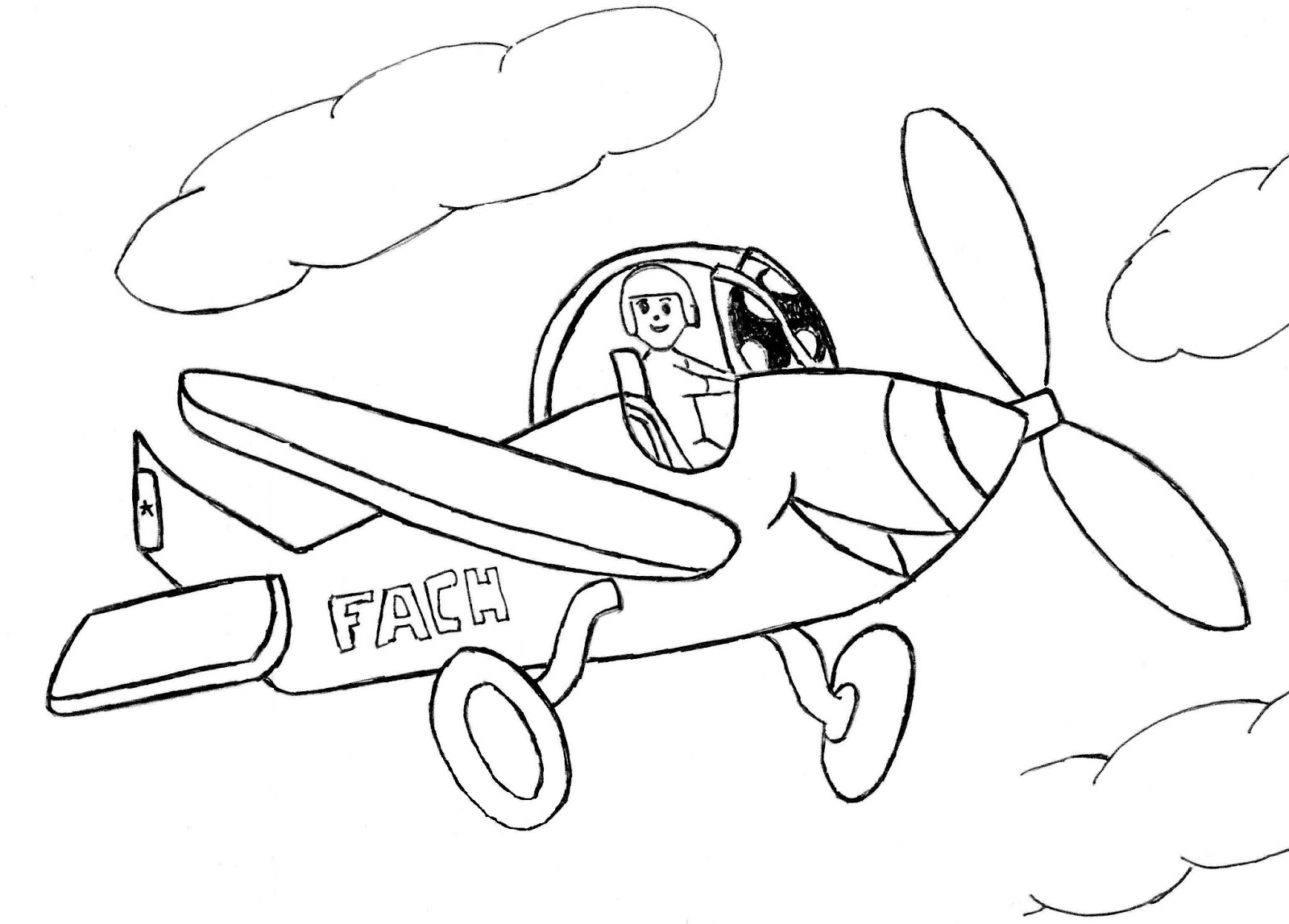 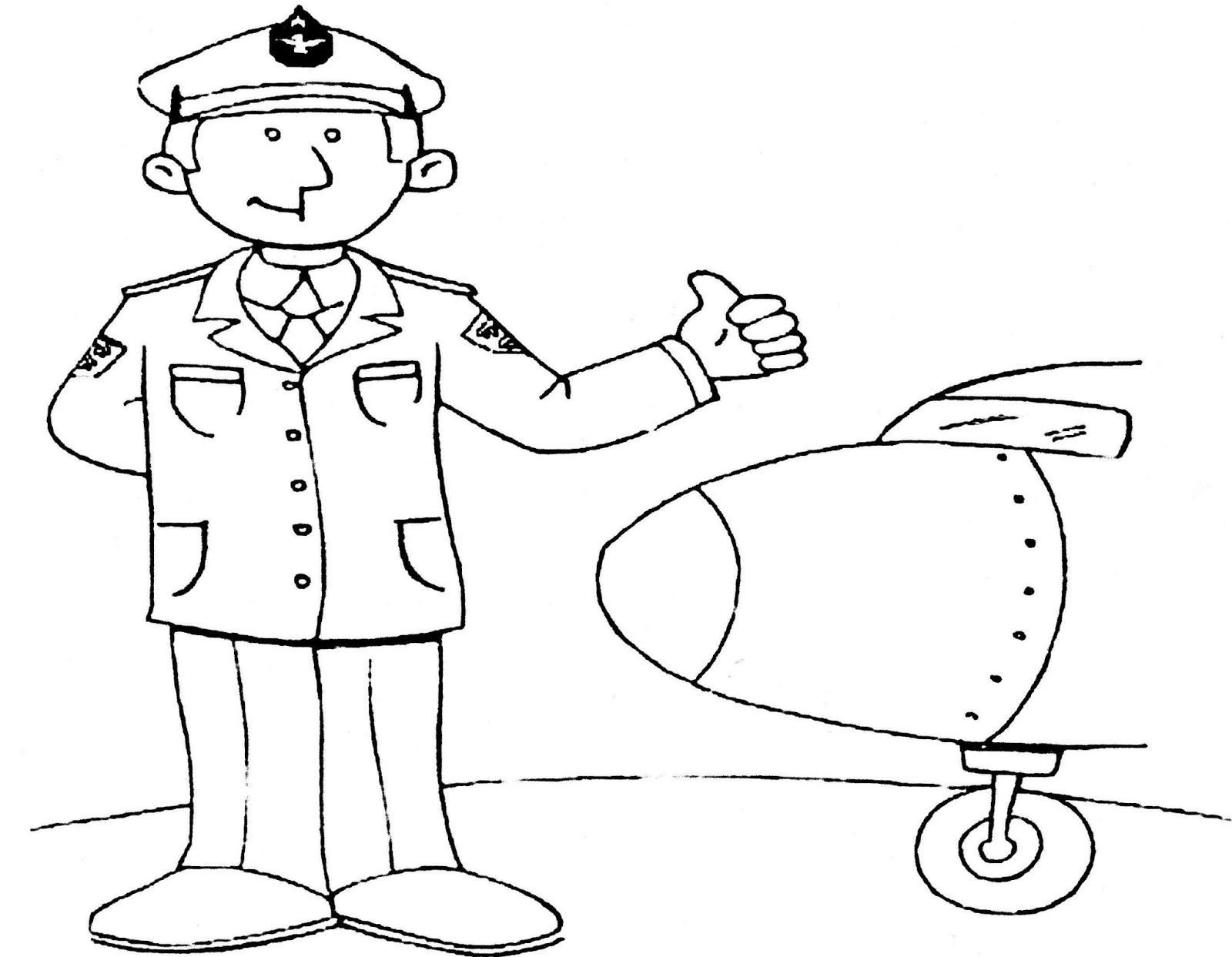 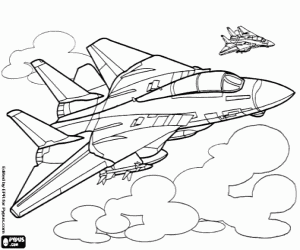 Actividad:Sigue las  instrucciones para lograr realizar un avión de papel. Invita a tu familia a que cada uno elabore el propio y juntos realizar una entretenida competencia de aviones. Instrucciones 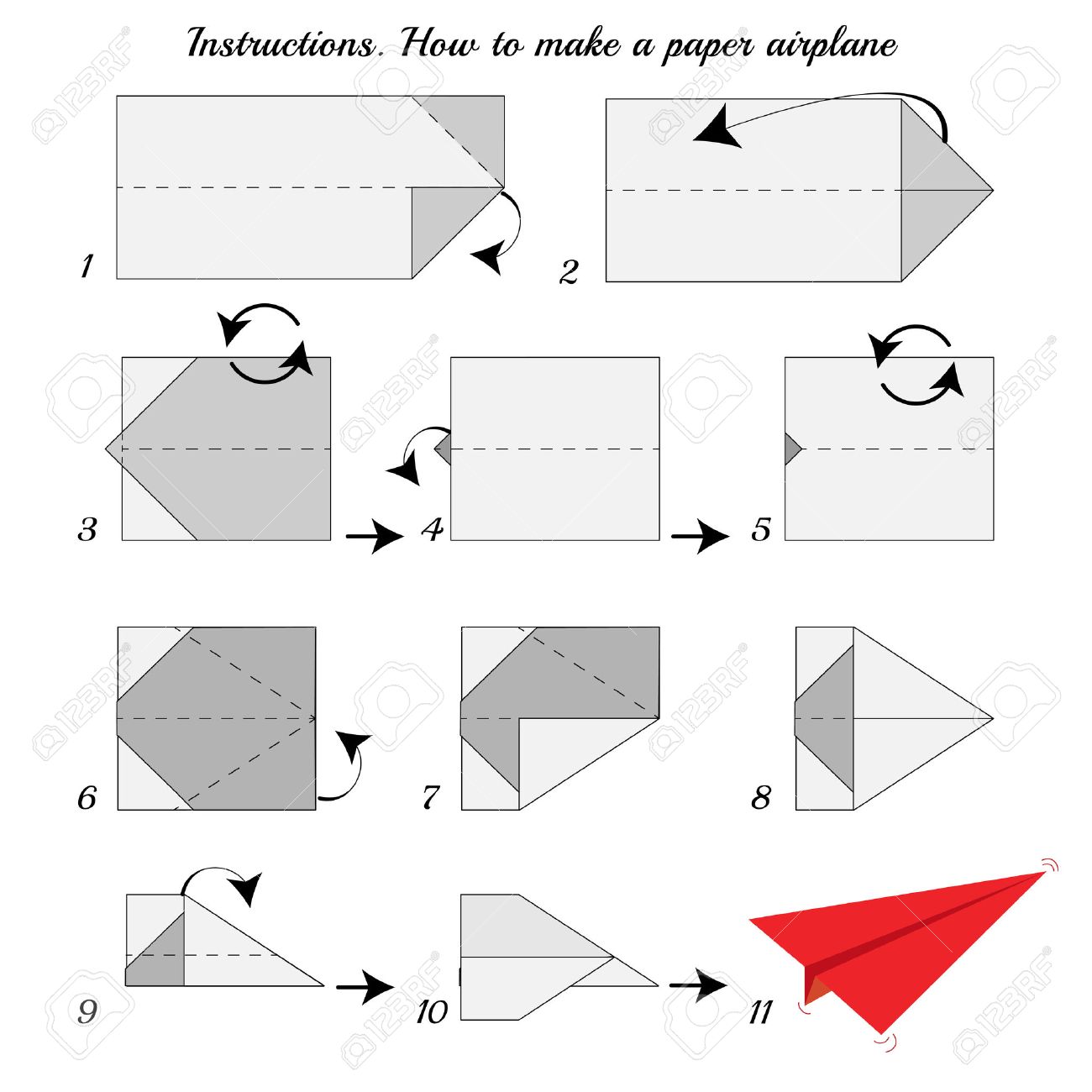 